An insight into PSHE/C within the Early Years at Bellingham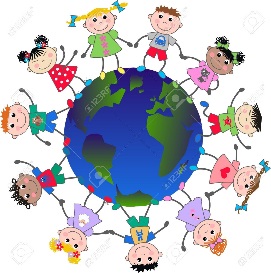 How does PSHE/C link to the Early Years Foundation Stage Profile?Personal, Social and Emotional DevelopmentSelf-Regulation  - Show an understanding of their own feelings and those of others, and begin to regulate their behaviour accordingly. • Set and work towards simple goals, being able to wait for what they want and control their immediate impulses when appropriate. • Give focused attention to what the teacher says, responding appropriately even when engaged in activity, and show an ability to follow instructions involving several ideas or actions. Managing Self  - Be confident to try new activities and show independence, resilience and perseverance in the face of challenge. • Explain the reasons for rules, know right from wrong and try to behave accordingly. • Manage their own basic hygiene and personal needs, including dressing, going to the toilet and understanding the importance of healthy food choices. Building Relationships - Work and play cooperatively and take turns with others. • Form positive attachments to adults and friendships with peers. • Show sensitivity to their own and to others’ needs.What does PSHE/C look like within the Early Years classroom?These are some of the things you might see which link to PSHE/C.  Children playing alongside one another, making conversation and sharing resources  Children exploring their own thoughts and ideas during ‘planning’ and ‘review’ times. These sessions are directed by adults to support the development of critical thinking skills.  Children recreating familiar events in a role-play form. e.g. making cups of tea in the house area or putting the babies to bed.  Children reading stories based around a range of family set-ups, different cultures and traditions.  Adults encouraging children to make healthy choices. (fresh fruit is available each day)  Adults giving verbal praise and encouragement to children to develop positive self-esteem and wellbeing.